Profile Format of a Person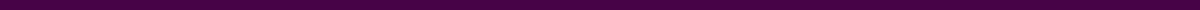 Personal ProfileName: [Your Name]
Date of Birth: [Your Date of Birth]
Location: [Your Current Location]
Contact Information:Email: [Your Email Address]Phone: [Your Phone Number]LinkedIn: [Your LinkedIn Profile URL]Website/Blog: [Your Website/Blog URL]About Me:
[Provide a brief overview of yourself, including your background, interests, and aspirations.]Professional Experience:
[List your professional experience, including current and previous positions. Include details such as job titles, company names, and key responsibilities.]Education:
[List your educational background, including degrees earned, institutions attended, and any relevant certifications or training programs.]Skills:
[Highlight your key skills and competencies. This could include technical skills, soft skills, languages, and any specialized knowledge.]Achievements:
[Mention any notable achievements or accomplishments in your personal or professional life.]Interests/Hobbies:
[Share your interests and hobbies outside of work. This could include sports, hobbies, volunteering, or other activities.]Languages:
[List any languages you speak fluently or are proficient in.]References:
[Optional: Provide references or testimonials from previous employers or colleagues, if available.]